Team W Press ~ August 17th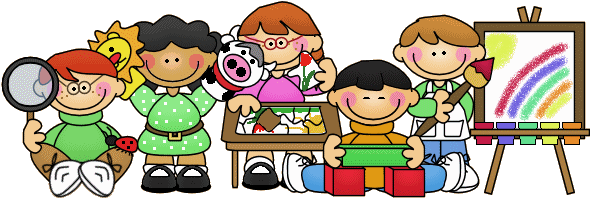 This Week’s Inspirational Words ~So powerful is the light of unity that it can illuminate the whole earth. New AnnouncementsWelcoming our new lead custodian, Josh Reaves!   We are honored that Josh has joined our Team W Family!Thank you, John Hughes, for serving as our Crossing Guard Liaison while Mr. Short is out of town during the next several days.   Great job on Friday, John!A special thanks to Lisa Fitzgerald for setting up our school-specific Verizon phones.   If you have not received a phone, please see Lisa ASAP.   Please remember to take your school-specific cell phone & radio outside during playground time.   As you know, sometimes our school radios do not transmit well outdoors.   If Kathy or I need to get in touch with you, the school-specific cell phone may work best.   Please keep these cell phones charged at all times.Also, please remember to charge your radios each night – be certain to turn the radios completely off when charging.K-3 PM Car Line ~ excellent organization, Team W Friends!   One detail w/ this process: Please continue to monitor students carefully as they move from cone to cone.   We want to ensure that students only step onto the pavement when being escorted by a teacher.Thanks to all teachers for submitting classroom schedules and management plans last week.   If an individual schedule should change in any way, please forward a hard copy by placing it in my mailbox.Let’s Read – Let’s Soar Planning: More information is coming soon.   TY, Lisa, Chris Simerly, and our Reading Committee for organizing this exciting process! ELL & Speech Schedules are in the works ~ please consult with Katherine and Katie for these important details.   A special thanks to both of these ladies for being so flexible with respect to our K-2 instructional timeframe. Spiraling AnnouncementsAcademic Resources: Please let me know if there are additional materials/resources needed for instruction.   I want to provide each of you with the very best materials and resources for our daily instruction with students.As you are planning for ELL parent conferences this SY, Katherine will be working with Fernando & Dr. Anderson to set a specific Woodland day of the week to conduct conferences.   As you know, it is very difficult for Fernando to travel among several buildings when he is needed for multiple parent conferences on the same day.   Katherine and/or Dr. Anderson will let us know our Woodland meeting day very soon.   In other words, there will be a designated day of the week each week for ELL parent conferences @ Woodland.    Please do not schedule any ELL parent conferences without consulting with Katherine beforehand.    Afternoon announcements will take place on Mondays, Wednesdays, and Fridays @ 3 PM.Please remember to begin reading Chapters 1 – 4 of our PD Text: The Leader in Me.   We will discuss in September.As always, please stop by or email as questions emerge.  :)   Mon/17Grade 3-4 ELA Coaching:  TiffanyLifeskill Focus:  OrganizationMary will announce on Monday afternoon.  TY, Mary!Individual Evaluation Conferences w. Karen ~ will continue this week.Just an FYI:  Spanish Family Night @ 6 PM/ in our LibraryTues/18Grade K-2 ELA Coaching:  JodeeAugust PTA Board Meeting @ 2 PM/ in our Conference RoomWed/19Math Coaching Day:  SherryThird Grade Teachers w/ Dr. Lyon @ 10:30 AM/ in Computer Lab #2TX/20Third Grade Parent Meeting @ 6 PMFri/21Monday:   Student Health Assessments during RA Blocks/ Thanks for coordinating, Coach Collins!  :)